المعلومات الشخصية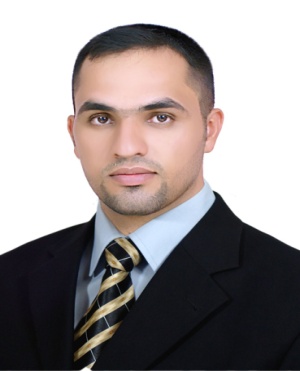 الاسم:علي عبد الرزاق لفته العبوديتاريخ و مكانالولادة : المثنى / 1 / 1 /1985الجنسـية : عراقيالحالة الاجتماعية :متزوجمعلومات الاتصالالمهاراتالقدرة على استخدام برامج الحاسوب الآلي ( ورد ,باور بوينت , ).الخبراترئيس مجلس إدارة  لرابطة الوعي الجماهيري .عضو هيئة إدارية احتياط في شبكة اللاعنف العراقية \المثنى لسنة 2007 .المدير التنفيذي  لمركزالرميثة لمنظمات المجتمع المدني لسنة 2007 . معاون مدير مركز الإمام الصادق (ع) الثقافي /المثنى / قضاء الرميثة /سابقاٌ .نائب منسق محافظة المثنى لشبكة شمس لمراقبة الانتخابات2008 .منسق شبكة عين في قضاء الرميثة ونواحيها لانتخابات مجالس المحافظات في 31/1/2009.مدرب حول المواضيع التالية (حل النزاعات , مكافحة الفساد الإداري , مراقبة الانتخابات , التوعيةحول المخلفات الحربية في الهلال الأحمر العراقي,منتديات السلام).متطوع في جمعية الهلال الأحمر العراقي منذ5\8\2006 وعضو لجنة إشرافية.عضو سابق في شبكة حقوق الطفل العراقي وممثلا لها في محافظة المثنى.عضو هيئة إدارية لمنتدى الإعلام والمجتمع المدني في العراق .منسق بين منظمات المجتمع المدني ومديرية الشباب والرياضة في المثنى في 2009 .عضو في اللجنة الساندة لمجلس محافظة المثنى / لجنة حقوق الإنسان لسنة 2011.مدير تنفيذي لمنظمة المرأة النموذج لسنة 2014.عضو إدارة في رابطة ذوي الشهداء فرع المثنى .سفير لشباب العراق في التجمع الشعبي العربي /هيئة السفراء لسنة 2015.الانجازاتتدريب 200 شابة حول المواضيع (نبذ العنف ضد المرأة و المرأة والإعلام ) .المشاركة في تأسيس أربع من منظمات المجتمع المدني في المثنى .التنسيق للكثير من اللقاءات لمنظمات المجتمع المدني مع كل من محافظ المثنى ,رئيس مجلس المحافظة . قائد شرطة المثنى ,ومدراء الكثير من الدوائر الخدمية لمناقشة النهوض بواقع المحافظة .الإشراف على تدريب600 شاب من سن 15-30 سنة حول (التسامح ونبذ العنف والمحبة ).5- الإشراف على الكثير من النشاطات الثقافية منها إقامة معارض فنية وتشكيلية وعروض مسرحية ومنتديات شعرية ومؤتمرات وغيرها .6-الإشراف على إقامة دورات تعليم الكمبيوتر واللغة الانكليزية للشباب .7- تدريب 40 شاب حول الوقاية من المخلفات الحربية في المناطق النائية. 8- تدريب 40 شابة حول دور المرأة في الإعلام .9- الإشراف المباشر على الكثير من النشاطات الخاصة بتوعي الشباب في بعض المحافظات وبالتعاون مع بعض منظمات المجتمع المدني  ومنها (القادسية – منظمة موطني لتنمية الشباب , النجف – مركز الراصد , كربلاء- مؤسسة المرتقى للتنمية البشرية ).10- رئيس فريق لمراقبي شبكة شمس لمراقبة الانتخابات في المثنى في 7 اذار 2010 .11- إدارة ستة مراكز لمحو الأمية والتعليم المدني للفترة 3/3-3/6/2011.12- إدارة مؤتمر حول تنمية محافظة المثنى للفترة 30/5/2011 .13- الإشراف على نوادي النبراس لليافعين .14- الاشراف على عدة حملات خيرية لمساعدة الفقراء.15-الاشراف على حملة لمساعدة العوائل النازحة 2014. المشاركاتالمشاركة في المؤتمر النسوي السنوي الذي أقيم من قبل مشروع الحكم المحلي في المنطقة الجنوبية 29 أيار 2008.المشاركة في مؤتمر تحت شعار ( مؤسسات المجتمع المدني والحكومة يدا بيد لبناء العراق الجديد ) من 12-13/أيار 2007 في ذي قار .المشاركة الفعالة في الندوة الفكرية بمناسبة الذكرى الثانية والتسعون لثورة العشرين التحررية 5/7/2012.المشاركة في مؤتمر الأولويات الإستراتيجية ودور المنظمات الغير حكومية (برئاسة الوزراء/6 حزيران2015).الهوايات-  المطالعة.- المراسلة.كتب الشكر والتقديركتاب شكر وتقدير من رئيس مجلس محافظة المثنى2011 .كتاب شكر من سفير الولايات المتحدة الأمريكية السابق في العراق.كتابين شكر من فريق إعادة الاعمار PRT)) في المثنى.البحوث المقبولة للنشر-دور القابليات الديناميكية في تعزيز الميزة التنافسية /دراسة تحليلية في مصرف ايلاف الاسلامي (مجلة المثنى للعلوم الادارية والاقتصادية) في سنة 2015.-توظيف القابليات الديناميكية للمنظمات لتعزيز انشطة التجديد الاستراتيجي (مجلة القادسية للعلوم الادارية والاقتصادية) في سنة 2015.- التجديد الاستراتيجي في مؤسسات التعليم العالي من منظور التعلم التنظيمي :دراسة تحليلية في كليات جامعة المثنى.(المجلة العراقية للعلوم الإدارية) في سنة 2015.رقمالجوال009647812298270البريدالإلكترونيa_c_l2006@yahoo.comالمؤهلات العلمية Qualificationsالمؤهلات العلمية Qualificationsالمؤهلات العلمية Qualificationsالمكان  Placeالشهادة   Degreeالتاريخ  Dateمعهد طبي الكوفةدبلوم صيدلة2004- 2005جامعة القادسيةبكالوريوس إدارة أعمال2011-2012جامعه القادسيةماجستير إدارة أعمال2013-2015الدورات   Coursesالدورات   Coursesالدورات   Coursesالمكان Place  الشهادة   Degreeالتاريخ Date العراق-المثنىدورة تعليم كمبيوتر 14/6 لغاية 4/7/2004العراق - المثنىدورة تدريبية حول ( المدافعة ) 16-17 / 1/2006العراق - المثنىدورة تدريبية حول ( إدارة المشاريع )18-19/1/2006  العراق - المثنى  دورة تدريبية حول ( كفاءة الإدارة وإدارة النتائج ) 22-23/1/2006  العراق – المثنى  دورة تدريبية حول ( قانون منظمات المجتمع المدني) 16-17/2/2006العراق - المثنىدورة تدريبية حول( دور مؤسسات المجتمع المدني بالديمقراطية)13-14/8/2006  العراق - المثنى  دورة تدريبية حول ( الدعوة لحقوق الإنسان ) 8-9/10/2006  العراق – المثنى  دورة تدريبية حول (الفساد وإستراتيجية مكافحته ) 15-16/11/2006  العراق – ذي قار  دورة تدريبية حول (تدريب مدربين – قسم مكافحة الفساد الإداري ) 10-12/12/2006  العراق – ذي قار  دورة تدريبية حول (التدريب على المناهج التدريبية الخاصة بمكافحة الفساد الإداري) 22- 23 /12/2006  العراق - المثنى  دورة تدريبية حول( دور مؤسسات المجتمع المدني بالديمقراطية) 22-23/1/2007  العراق - المثنى  دورة تدريبية حول (رفع الوعي في مكافحة الفساد الإداري) 17-18/3/2007  العراق - اربيل  دورة تدريبية حول(حل النزاعات) 24-26/2/2008العراق -المثنىإستراتيجية مكافحة الفساد الإداري في دوائر الدولة3-7/7/2008العراق - اربيل  دورة تدريب مدربين حول مراقبة الانتخابات لمجالس المحافظات20-22/12/2008  العراق - المثنى  دورة تدريبية حول الصحافة (كتابة الخبر)20-22/6/2010العراق-المثنىمنتدى الإعلام والمجتمع المدني3-6/7/2010العراق - اربيل  دورة تدريبية حول التفاوض وحل النزاعات 24-25/9/2010  العراق - المثنىتطوير وبناء قدرات المنظمات العراقية في المدافعة التشريعية28/12/2010العراق - البصرةاستخدام وسائل الإعلام بالترويج للتسامح الديني والتعايش السلمي في العراق16/11/2012العراق -البصرةورشة بناء السلام ومهارات التواصل 21-23/9/2012العراق-سليمانيةالحوكمة والقيادة25-27/10/2013العراق – البصرة دورة تدريب مدربين TOT7-8/8/2015